ТЕХНОЛОГИЧЕСКАЯ КАРТА УРОКАПредмет___русский язык ________________Класс___7 Б______________Автор УМК: Русский язык. 7 класс: учебник для образовательных учреждений (М.Т. Баранов, Т.А. Ладыженская, Л.А. Тростенцова и др.; научн. ред. Н.М. Шанский).Тема урока_____«Деепричастный оборот.Выделение  деепричастного оборота запятыми»Тип урока:   урок «открытия» нового знания. (В основе предлагаемого урока положена технология системно -  деятельностного метода в обучении, которая предполагает включение детей в самостоятельную учебную деятельность. Основная педагогическая задача – создание и организация условий, инициирующих детское действие).Цель урока: актуализация имеющихся знаний; пробуждение у школьников интереса к получению новой информации, постановка собственных целей обучения. Задачи урока: Образовательные: - развить умение формулировать определение понятий; - формировать умение отличать деепричастие от других частей речи - обогащать словарный запас учащихся; - совершенствовать пунктуационные и орфографические умения. Развивающие: - осуществлять системно-деятельностный подход; - развивать внимание; - формировать УУД (личностные, регулятивные, познавательные): - умения формулировать и доказывать свою точку зрения; - умения анализировать, сравнивать, обобщать; - развивать творческие, речевые способности учащихся; - формировать логические умения; - развивать умения формулировать проблему; Воспитательные: - воспитать интерес и уважение к родному языку; - воспитать ценностное отношение к слову; - развивать коммуникативные УУД: - создать благоприятную атмосферу поддержки и заинтересованности, уважения и сотрудничества. Планируемые образовательные результаты:Предметные: - получение новых знаний об особой форме глагола - деепричастии;                           - работа с текстом. Метапредметные:  - формирование ценностного отношения к русскому языку,                                    - формирование нравственных ценностей. Личностные:          - воспитание интереса к предмету через разные виды работы;                                   - умение соотносить свои действия с планируемым результатом, корректировать их. Оборудование:        - ПК;                                 - мультимедийный проектор;                                - мультимедийная презентация к уроку Методы контроля:     Устный                                       Письменный                                     СамоконтрольПриемы опроса        Устный с комментированием                                      Устный фронтальный                                      С опорой на схему                                      В процессе беседы                                      Письменный                                      ДифференцированныйТехнология проведения урока ______Системно – деятельный подход__________________________Этап урока(обязательные этапы урока)Деятельность учителяДеятельность ученикаФормируемые УУДРезультаткоррекция1. Этап моти-вации (само-определения) к учебной деятельностиОрганизационный момент Приветствие учителя, проверка готовности учащихся к уроку, определение отсутствующих, организация внимания учащихся Приветствие учителя: -Здравствуйте, ребята. Скажите, по каким признакам можно судить, что человек находится в хорошем настроении? ?- А с каким настроением вы сегодня пришли на урок? Отметьте, пожалуйста, на рабочем листе, в графе «Настроение на начало урока», смайлик-образ, который соответствует вашему настроению. - А теперь закроем глаза и подумаем о чѐм-нибудь хорошем. Откройте глаза, улыбнитесь, подарите свою улыбку тому, кто рядом с вами. Молодцы! Нет ничего краше улыбки. А теперь за работу. Вперѐд за новыми знаниями! Запишите в тетради число и «классная работа», тему урока.Лингвистическая разминка- Ребята, начнѐм урок с лингвистической разминки: Слайд 1. Игра «Четвертый лишний» На доске записаны слова, попробуйте их сгруппировать по общему признаку и найдите слово, которое не группируется, то есть лишнее слово. Обоснуйте свой выбор. Раздумывая, задумавшийся, написанная, откликнувшийся (раздумывая - деепричастие, остальные слова - причастия)Зарождаясь, направив, отдающий, умея (отдающий – причастие, остальные слова – деепричастия)Итак, выполняя предыдущее задание, вы находили причастия и деепричастия. ?- Назовите их главный общий признак (Причастие и деепричастие – самостоятельная часть речи и образованы от глагола. На прошлом уроке мы начали говорить о деепричастии. Давайте вспомним:Давайте вспомним:Слайд 2. ?- Что такое деепричастие? (Деепричастие - особая форма глагола, которая обозначает добавочное действие при основном действии, выраженном глаголом) ?- Признаки каких частей речи совмещены в деепричастии? (В деепричастии совмещены признаки глагола и наречия)  - Назовите формообразующие суффиксы-А( -Я),  - ВШИ,  - ШИ, - В-  Как образовать деепричастие от глагола.?- Задайте вопрос к глаголу. ?- Если глагол несовершенного вида (что делать), то и деепричастие будет несовершенного вида (что делая?) ?- Если глагол совершенного вида (что сделать?), то и деепричастие должно быть совершенного вида (что сделав?)Ответное приветствие учителю (Встают, проверяют свою готовность к уроку)Ответное приветствие учителю (Встают, проверяют свою готовность к уроку) Использование «смайлика» в начале урока позволяет определить эмоциональное состояние детей, а также обеспечить учителю более чѐткий индивидуальный подход к учащимся. Читают поочерёдно предложенные словаНаходят четвёртое лищнее и обосновывают свой ответ.раздумывая - деепричастие, остальные слова – причастияОтдающий – причастие, остальные слова - деепричастияПричастие и деепричастие – самостоятельная часть речи и образованы от глагола (Деепричастие - особая форма глагола, которая обозначает добавочное действие при основном действии, выраженном глаголом)  (В деепричастии совмещены признаки глагола и наречия)  - -А( -Я),  - ВШИ,  - ШИ, - ВДействия1.Задайте вопрос к глаголу. - Если глагол несовершенного вида (что делать), то и деепричастие будет несовершенного вида (что делая?) - Если глагол совершенного вида (что сделать?), то и деепричастие должно быть совершенного вида (что сделав?)регулятивные, коммуникативные.Формируемые УУД: личностные, коммуникативныеЕсли дети выбрали улыбающийся «смайлик», их энергию нужно направить на продуктивную деятельность, для выбравших нейтральный смайлик необходима дополнительная мотивация, ребят, настроенных тревожно (грустный смайлик), нужно заинтересовать, увлечь работой. Выбирая карточку, дети учатся контролировать свое состояние, что способствует развитию самоконтроля. Умение разграничивать причастие и деепричастие, объяснять своё мнение собеседнику, доказывать свою точку зрения.Данный прием показывает практическую значимость изученного на предыдущем уроке материала, является мотивацией к его усвоению (материал осмысливается учащимися), способствует развитию познавательной активности, устойчивости внимания.Из всего выше описанного вытекает то, что на этом этапе важно проверить подготовку учащихся к усвоению новой темы2. Постановка проблемы. Определение целей и задач урока. - Ребята, начнѐм урокПроблемный вопрос: Перед вами картинкиНужно  подобрать глаголы к картинкам .Составить предложения , по картинкам , используя слова для справок Распределимся по рядам.  1 – ому ряду  - 1 картинка, 2 – ому – вторая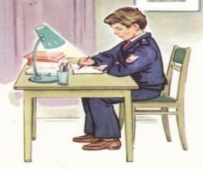 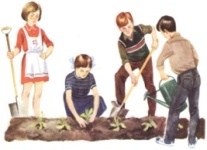 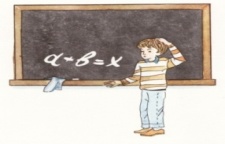 Слова для справок: 1.Сидит за столом,  выполняет задание, 2. Собрались вместе, сажать цветы  3. Не решил уравнения,  задумался,Задание:Замените второй глагол деепричастием. Выделить деепричастие. Доказать. Определить и подчеркнуть основное действие. Найти зависимое слово от деепричастия ?На что, ранее нами изучаемое , похоже деепричастие с зависимым словом? (Причастный оборот, смысловой отрезок)Слайд 5.(Деепричастный оборот) Запишите тему урока.Запишите тему урока. - Ребята, давайте сформулируем цель нашего урока. А для этого позовём на помощь слова-помощники: - познакомиться с понятием «деепричастный оборот»; - научиться писать предложения с данной орфограммой; - соотнести это правило «Знаки препинания при причастном обороте» Правильно, сегодня на уроке мы должны: 1) познакомиться с понятием «деепричастный оборот»; 2)научиться правильно писать предложения с данной пунктограммой; 3) графически выделять деепричастные обороты. Учитель дополняет: - Сегодня в течение всего урока мы будем исследовать что и, конечно, получать хорошие отметки. Идет распределение работы по рядамЗадание:Замените второй глагол деепричастием. Выделить деепричастие. Доказать. Определить и подчеркнуть основное действие. Найти зависимое слово от деепричастия 1. /Сидя за столом/, мальчик выполнил задание.2. /Собравшись вместе/, ребята сажают цветы  3. /Не решив уравнения/,  мальчик задумался. (Причастный оборот, смысловой отрезок)Говорят :- познакомиться с понятием «деепричастный оборот»; - научиться писать предложения с данной орфограммой; - соотнести это правило «Знаки препинания при причастном обороте» Формируемые УУД: личностные, коммуникативныеФормируемые УУД: регулятивные, коммуникативные.«провоцируем» проблемную учебную задачу, решение которой и является целью ученика.ЦЕЛЬ: создать проблемную ситуацию, спрогнозировать предстоящую деятельность. Данный этап способствует осознанной деятельности на уроке, дети учатся анализировать и синтезировать, планировать свою работу; самостоятельное формулирование целей развивает речь, мышление. 3.ПланированиеЗнакомство с материаломОпираясь на материал слайда 3 и параграфа   29 стр 79 … учебника, расскажите о деепричастном обороте. (работа в парах) ?- Что такое деепричастный оборот?Вывод 1: деепричастный оборот – это деепричастие с зависимыми словами.?  Каким членом предложения является деепричастие? (обстоятельством)Деепричастный оборот в предложении является ….Вывод 2: В предложении деепричастный оборот   является обстоятельством.  ?  В каких случаях деепричастный оборот выделяется запятыми: в позиции перед определяемым словом, после него, и в той, и в другой? (Обращаемся к тому ж тексту правила.) Вывод 3: В предложении деепричастный оборот всегда обособляется, т.е. выделяется запятыми.? Во всех ли примерах правила есть оборот? (Нет, есть вариант предложения, где деепричастие одно)Выделено ли оно запятыми?(Да)А это значит, что даже одиночное деепричастие в предложении тоже выделяется запятыми.Слайд 6Алгоритм определения деепричастного оборота. Находим деепричастный оборотОпределяем глагол(ы) основного действия (главное слово)Выделяем глагол(ы) основного действияВыделяем границы ДО (одиночного деепричастия), ставим запятые на границе  и подчеркиваем как член предложения.Вывод 1: деепричастный оборот – это деепричастие с зависимыми словами.Вывод 2: В предложении деепричастный оборот   является обстоятельством.  Вывод 3: В предложении деепричастный оборот всегда выделяется запятыми.В позиции пред определяем словом:/Кончив  плясать/, бабушка села к самовару.Бабушка, /кончив плясать/, села к самовару.В позиции после определяемого слова:Бабушка села к самовару, /кончив плясать/Даже одиночное :Мать,/ недоумевая/,улыбалась. Алгоритм  действия:Находим деепричастие. Определяем глагол(ы) основного действия (главное слово) Подчеркиваем  глагол(ы) основного действия Выделяем границы ДО (одиночного деепричастия), ставим запятые на границе  и подчеркиваем как член предложения. Работа с примером Наблюдают.Обсуждают не стандартные для учащихся примеры. Формулируют примечание к правилу.Записывают примеры к примечанию к правилу в тетради4.Самоконтроль, взаимоконтрольЗакрепление нового материала. 1. Организация наблюдения. А) Основная группа учащихся упр 184 стр 78 – 79.(выпишите глаголы основного действия с относящимися к ним деепричастными оборотами по образцуС минуты дед молчал, /закрыв глаза/        xмолчал, /закрыв глаза/   ). 2. Тематическая физминуткаИгра-задание Предлагаю вам поиграть: нужно хлопнуть в ладоши, когда прозвучит деепричастный оборот: Морозный ветер, бодрящий холод, освежая воздух, веселые крики, играя лучами, великолепный день, замерзая, морозное утро, запорошив снегом, прислушиваясь к звукам, прозрачные кружева, сияющий серебром, заметая следы на снегу, пушистый ковер, жмурясь от солнца. Результат Отдыхают, при этом хлопают, если слышат деепричастный оборот.3.Выработка умений и навыков. Задание личностно-ориентированного характера. - Молодцы, ребята! А теперь у нас с вами следующий вид работы. На рабочем листе напечатаны три задания. Каждый из вас выберет одно задание, с которым будет работать. Послушайте внимательно, как вы будете выбирать задание. Я напомню вам инструкцию, мы записывали ее в тетрадь для справок. Инструкция. 1. Если вы считаете, что еще не совсем усвоили тему урока, то выбираете задание №1. 2. Если вы усвоили тему урока и стремитесь закрепить изученное, выбирайте задание №2. 3. Если вы уверенно чувствуете себя, если вы чувствуете, что хорошо усвоили тему урока и хотите проверить свои силы и возможности, выбирайте задание №3. - Давайте ознакомимся с заданиями. Задание № 1. Списать, расставить пропущенные знаки препинания; подчеркнуть деепричастия и деепричастные обороты как члены предложения. Воробей чирикнув и запрыгал по дорожке. Тучи набирая силы поднимались из-за леса. Птицы поднимаясь вверх хлопали крыльями. Задание№ 2. Списать заменяя один из глаголов деепричастием. расставить пропущенные знаки препинания; подчеркнуть деепричастия и деепричастные обороты как члены предложения. Воробей чирикнул и запрыгал по дорожке. Тучи набирали силы и поднимались из-за леса. Птицы поднимались вверх и хлопали крыльями. Задание № 3. Списать заменяя один из глаголов деепричастием. расставить пропущенные знаки препинания; подчеркнуть деепричастия и деепричастные обороты как члены предложения. Исправь ошибки.Воробей чирикнул и запрыгал по дорожке. Тучи наберали силы и поднимались из-за леса. Птици поднимались вверх и хлопали крыльями. Выполняют упражнение 184 стр 78 – 79 по образцу. С минуты дед молчал, /закрыв глаза/        xмолчал, /закрыв глаза/   ). Снятие эмоционального и физического напряженияОтдыхают, при этом хлопают, если слышат деепричастный оборот.Задание № 1. Списать, расставить пропущенные знаки препинания; подчеркнуть деепричастия и деепричастные обороты как члены предложения. Воробей чирикнув и запрыгал по дорожке. Тучи набирая силы поднимались из-за леса. Птицы поднимаясь вверх хлопали крыльями. Задание№ 2. Списать заменяя один из глаголов деепричастием. расставить пропущенные знаки препинания; подчеркнуть деепричастия и деепричастные обороты как члены предложения. Воробей чирикнул и запрыгал по дорожке. Тучи набирали силы и поднимались из-за леса. Птицы поднимались вверх и хлопали крыльями. Задание № 3. Списать заменяя один из глаголов деепричастием. расставить пропущенные знаки препинания; подчеркнуть деепричастия и деепричастные обороты как члены предложения. Исправь ошибки.Воробей чирикнул и запрыгал по дорожке. Тучи наберали силы и поднимались из-за леса. Птици поднимались вверх и хлопали крыльями. Формируемые УУД: регулятивные, коммуникативныеУпражнения влияют на развитие личности ученика, его познавательных, интеллектуальных и творческих способностей, формирование коммуникативной культуры учащихся. Работа с учебником не только развивает кругозор, но и способствует развитию навыков выразительного, правильного чтения и осознанию прочитанного; дети овладевают разными видами чтения (ознакомительным, изучающим).Ожидаемые уменияУмение отличать на слух деепричастный оборот от других словосочетанийПроисходит развитие мыслительных процессов, активизируется познавательная деятельность. Этот этап – реализация полученных знаний на практике, практическая работа, закрепляющая навык. Выбор такой формы контроля обусловлен тем, что детям необходимо учиться оценивать свою работу адекватно. Самостоятельная работа позволяет каждому ученику применить полученные знания на практике. Проверка способствует выявлению пробелов в знаниях.5.Этап рефлексии учебной деятельности на уроке1.Инструкция домашнего задания. Итак, ребята, домашнее задание. Домашнее задание: (дифференцированный подход): 1.Подготовить устный рассказ на тему «Деепричастие как форма глагола», опираясь на структурно – логические схемы-кластеры (для всех учащихся). 2.Выполнить упражнение … (для слабых детей). 3.Всем желающим сочинить сказку или рассказ «Рождение деепричастия», «В гостях у деепричастия», «Спор двух частей речи» и др.2. Подведение итогов- Что вам запомнилось на сегодняшнем уроке? - Я благодарю всех за работу. Обратимся  разделу «Оцени себя». Поставьте себе оценку в зависимости от вашего участия в ходе урока. - Обратимся ещѐ раз к вашему настроению. Изменилось ли оно? Сделайте, пожалуйста, пометку в графе «Настроение после урока» - Пожелаем друг другу прекрасного настроения и успешного выполнения домашнего задания!1.Оценивать собственную деятельность, корректировать ее.2. Соотносить цели и результаты своей деятельности.3. Вырабатывать критерии оценки и определять степень успешности работы.На данном этапе учащиеся оценивают уровень понимания изученного материала,высказывают собственную позицию, соотносят с мнениями. Можно  отслеживать на данном этапе, как изменилось эмоциональное состояние учащихся, насколько психологически комфортно чувствовали себя на уроке дети, было ли им интересно.Формируемые УУД: познавательные, регулятивныеЦель этапа: осознание своей учебной деятельности, самооценка результатов деятельности своей и класса.Цель этапа: - вспомнить цели урока - осознать их достижение. - оценить собственную деятельность; -зафиксировать неразрешѐнные затруднения, если они есть, как направление будущей работы Формирование навыков устной и письменной речи.